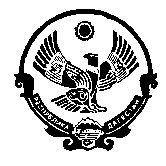 ГЛАВА МУНИЦИПАЛЬНОГО ОБРАЗОВАНИЯСЕЛЬСКОГО ПОСЕЛЕНИЯ«СЕЛЬСОВЕТ  НЕЧАЕВСКИЙ»01.02.2021 г.УВЕДОМЛЕНИЕ    Администрация сельского поселения «сельсовет Нечаевский» информирует арендаторов земельных участков, расположенных в границах сельского поселения «сельсовет Нечаевский» об изменении размера арендной платы по договорам аренды земельных участков.    Статьей 1 Федерального  закона  от 06.12.2021 N 390-ФЗ "О федеральном бюджете на 2022 год и на плановый период 2023 и 2024 годов"   утвержден прогнозируемый уровень инфляции, не превышающий 4 %.    В связи с этим размер арендной платы за земельные участки в 2022  г. подлежит пересчету – увеличению на 4 %. от размера  арендной платы за предыдущий год.   Глава                                                                                             Гашимов М.С                                       368109, РД Кизилюртовский район, село Нечаевка, ул.И.шамиля № 1